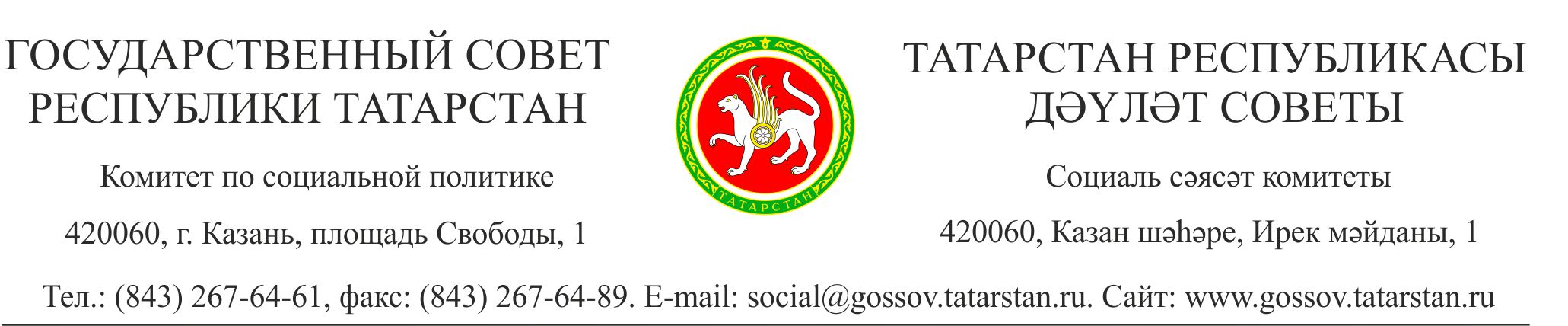 от 16 декабря 2016 года№ 69ПОСТАНОВЛЕНИЕЗаслушав и обсудив информацию Государственного учреждения – Региональное отделение Фонда социального страхования Российской Федерации по Республике Татарстан об обеспечении инвалидов в Республике Татарстан техническими средствами реабилитации, Комитет Государственного Совета Республики Татарстан по социальной политике отмечает следующее.В соответствии с Федеральным законом от 24 ноября 1995 года 
№ 181-ФЗ «О социальной защите инвалидов в Российской Федерации» (далее – Федеральный закон № 181-ФЗ) инвалиды имеют право на бесплатное обеспечение техническими средствами реабилитации (далее – ТСР) за счет средств федерального бюджета. Федеральный перечень реабилитационных мероприятий, технических средств реабилитации и услуг, предоставляемых инвалиду, определен распоряжением Правительства Российской Федерации от 30 декабря 2005 года № 2347-р. К ТСР относятся: специальные средства для ухода; специальные средства для ориентирования (включая собак-проводников с комплектом снаряжения), специальные средства для обучения, образования (включая литературу для слепых) и занятий трудовой деятельностью; протезные изделия (включая протезно-ортопедические изделия, ортопедическую обувь и специальную одежду, глазные протезы и слуховые аппараты); специальные средства для передвижения (кресла-коляски).По медицинским показаниям и противопоказаниям устанавливается необходимость предоставления инвалиду ТСР, которые обеспечивают компенсацию или устранение стойких ограничений жизнедеятельности инвалида.Обеспечение инвалидов ТСР происходит на основании индивидуальных программ реабилитации или абилитации (далее – ИПРА), разрабатываемых учреждениями медико-социальной экспертизы. В соответствии с Правилами обеспечения инвалидов техническими средствами реабилитации, утвержденными постановлением Правительства Российской Федерации от 7 апреля 2008 года № 240, заявление о предоставлении ТСР подается инвалидом (ветераном) либо лицом, представляющим его интересы, в территориальный орган Фонда социального страхования Российской Федерации по Республике Татарстан (далее – ФСС по РТ) по месту жительства инвалида либо учреждение соцзащиты. Заявление рассматривается в течение 15 дней с даты его поступления. Далее в письменной форме гражданин уведомляется о постановке его на учет по обеспечению ТСР. Одновременно ему выдается (высылается) направление на получение или изготовление ТСР в одну из организаций, отобранных по итогам конкурса в соответствии с Федеральным законом от 5 апреля 2013 года № 44-ФЗ «О контрактной системе в сфере закупок товаров, работ, услуг для обеспечения государственных и муниципальных нужд» (далее – Федеральный закон      № 44-ФЗ).Вместе с тем следует отметить, что проведение конкурсного отбора поставщиков изделий производится заранее, то есть до поступления заявок, содержащих информацию об особенностях изделий, требующихся инвалидам, в противном случае исключается возможность предоставить инвалиду направление на получение в пятнадцатидневный срок ТСР.Отмечается также проблема выплаты компенсаций за самостоятельно приобретенные ТСР. Так, в соответствии с Федеральным законом № 181-ФЗ если ТСР и (или) услуга не могут быть предоставлены инвалиду либо если инвалид приобрел соответствующее ТСР и (или) оплатил услугу за собственный счет, ему выплачивается компенсация в размере стоимости приобретенного ТСР и (или) оказанной услуги, но не более стоимости соответствующего технического средства реабилитации и (или) услуги, предоставляемых инвалиду в соответствии с ИПРА. Однако затраты инвалида на самостоятельно приобретенные ТСР существенно выше самой компенсации, поскольку ее размер устанавливается исходя из стоимости аналогичных изделий, отобранных по результатам аукциона для  предоставления инвалидам бесплатно. По информации ФСС по РТ в 2016 году поступило более 100 тыс. заявлений на обеспечение ТСР от 39 тыс. граждан. На получение компенсации за самостоятельно приобретенные ТСР поступили заявления от 3 500 граждан.  Из федерального бюджета в 2016 году на обеспечение инвалидов ТСР ФСС по РТ были выделены средства в сумме 854,7 млн. рублей, дополнительно поступили средства на сумму 50 млн. рублей. При этом потребность составляет 1,1 млрд. рублей. Всего с начала 2016 года ТСР получили более 25 тыс. граждан. В настоящее время осуществляется плановое обеспечение инвалидов, в том числе по государственным контрактам четвертого квартала. До конца 2016 года планируется обеспечить не менее 80 % заявителей. Так, в соответствии с планом на обеспечение креслами-колясками выделено 47 453,70 тыс. рублей), протезно-ортопедическими изделиями – 329 852,31 тыс. рублей, слуховыми аппаратами  – 13 172,80 тыс.  рублей, специальными средствами при нарушениях функций выделения – 74 930,77 тыс. рублей, абсорбирующим бельем и подгузниками – 320 780,78 тыс. рублей, прочими средствами (противопролежневыми матрасами, специальными устройствами для чтения, медицинскими термометрами и тонометрами с речевым выходом, сигнализаторами звука, телефонными устройствами с текстовым выходом, голосообразующими аппаратами и др.) – 68 542,17 тыс. рублей. Следует отметить, что креслами-колясками, протезно-ортопедическими изделиями и  слуховыми аппаратами  инвалиды обеспечиваются согласно очередности, которая в случае необеспечения переходит на следующий календарный год. Обеспечение инвалидов специальными средствами при нарушениях функций выделения и абсорбирующим бельем производится только после проведения регламентированных законодательством вышеуказанных конкурсных процедур и за прошедшие периоды действующими нормативными правовыми актами не предусматривается.            Вместе с тем отмечается ряд проблем, ограничивающих доступность ТСР для инвалидов.С 1 января 2016 года полномочия по обеспечению инвалидов техническими средствами реабилитации и (или) услугами и отдельных категорий граждан из числа ветеранов протезами (кроме зубных протезов), протезно-ортопедическими изделиями переданы Фонду социального страхования Российской Федерации. В связи с этим возникла необходимость перепроверки переданных Министерством труда, занятости и социальной защиты Республики Татарстан в ФСС по РТ сведений об инвалидах, что вызвало задержку в получении гражданами ТСР. Особенно остро эта проблема коснулась инвалидов, ежедневно использующих такие ТСР, как  специальные средства при нарушении функций выделения, абсорбирующее белье (подгузники, пеленки).Причиной задержки в предоставлении инвалидам подгузников стала также длительная процедура заключения в соответствии с Федеральным законом № 44-ФЗ государственных контрактов на поставку ТСР.Кроме того, в 2016 году состоялось более 30 заседаний в Управлении Федеральной антимонопольной службы по вопросу рассмотрения законности проводимых аукционов, что в свою очередь привело к задержкам и срывам сроков их проведения и заключения контрактов. Так, в четвертом квартале состоялось 7 заседаний в УФАС. Большинство жалоб потенциальных поставщиков признано необоснованными.Также отмечается поступление жалоб от граждан о несоответствии необходимых размеров подгузников размерам, указанным в ИПР, их ненадлежащем качестве; о невозможности возврата и замены инвалидных колясок, в том числе детских, не подходящих по размеру и комплектации.Исходя из вышеизложенного  Комитет ПОСТАНОВЛЯЕТ: 1. Принять к сведению информацию Государственного учреждения – Региональное отделение Фонда социального страхования Российской Федерации по Республике Татарстан. 2. Комитету Государственного Совета Республики Татарстан по социальной политике совместно с Государственным учреждением - Региональным отделением Фонда социального страхования Российской Федерации по Республике Татарстан продолжить работу по выработке предложений, направленных на совершенствование государственных закупок ТСР.   3. Рекомендовать Государственному учреждению - Региональному отделению Фонда социального страхования Российской Федерации по Республике Татарстан:3.1. Обратиться в Центральный Аппарат Фонда социального страхования Российской Федерации с предложением о внесении изменений в утвержденный приказом Минздравсоцразвития России Порядок выплаты компенсации за самостоятельно приобретенные технические средства реабилитации и (или) оказанную услугу, в части установления стопроцентной компенсации за самостоятельно приобретенное для инвалида абсорбирующее белье и подгузники, поскольку именно по ненадлежащему обеспечению подгузниками поступает большинство обращений граждан в последнее время.3.2. Продолжить работу по информированию граждан в муниципальных районах Республики Татарстан о порядке обеспечения инвалидов ТСР.4. Контроль за выполнением настоящего постановления возложить на председателя Комитета С.М. Захарову.Об обеспечении инвалидов в Республике Татарстан техническими средствами реабилитацииПредседатель Комитета                            С.М. Захарова